МУНИЦИПАЛЬНОЕ БЮДЖЕТНОЕ ДОШКОЛЬНОЕ ОБРАЗОВАТЕЛЬНОЕ УЧРЕЖДЕНИЕ«ДЕТСКИЙ САД № 43 Г.ВЛАДИВОСТОКА»ПЛАН-КОНСПЕКТ ИНТЕГРИРОВАННОГО ЗАНЯТИЯДЛЯ ДЕТЕЙ СТАРШЕЙ ГРУППЫ ПО ТЕМЕ«Улитки... Какие они?»Зам.зав. по ВМР Никифорова Т.Э.Воспитатели        Волынец О.Н.                         Изотова О.В.Владивосток 2013 г.ЦЕЛЬ: учить детей узнавать и называть новую улитку (ахатину), отличать её от садовой улитки (по форме, цвету, месте обитания); учить выделять общие для улиток признаки (есть туловище, раковина, рожки, усики, глаза);развивать умение видеть характерные признаки и вести по ним сравнение;уточнить знания об условиях, необходимых для нормального самочувствия улиток (в террариуме должна быть чистая земля, влажность, поддон с водой, улиток надо кормить);использовать слова, обозначающие признаки улиток (раковина, рожки-усики, ахатина);вызвать желание ухаживать за улитками.ОБОРУДОВАНИЕ:Террариум с улитками, иллюстрации, оборудование для аппликации, ножницы, клей, шаблон улитки, цветная бумага.ОБРАЗОВАТЕЛЬНЫЕ ОБЛАСТИ:Познание, коммуникация, чтение художественной литературы, художественное творчество (аппликация).Организация занятия: Дети сидят полукругом. Воспитатель подготовил террариум с садовой улиткой (он расположен так, чтобы свет падал от детей слева). Террариум с ахатиной накрыт салфеткой (сюрпризный момент). Корм для улиток (огурец, морковь, листья салата).Ход занятия:Воспитатель предлагает детям отгадать загадку:Ползёт такая крошка – Одна нога и рожки,По тоненькой травинке, Спиральный дом на спинке.По листику, цветочку,                       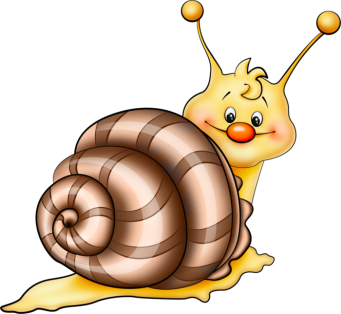 По камню, по песочку,По тротуарной плиткеПолзет, ползет …. (УЛИТКА) - Верно, улитка. А как вы догадались?- Как называется улитка, которую мы наблюдали летом на наших растениях?(ответы детей: садовая улитка)- Правильно. Эта улитка живёт в садах и огородах Приморского края (показываем террариум с улиткой)- Давайте мы с вами вспомним известную сказку К.Чуковского «Доктор Айболит». Назовите каких зверей Айболит лечил в Африке?(ответы детей).- А ещё в Африке живёт гигантская улитка и зовут её ахатина. Она живёт на деревьях в странах с тропическим климатом, а в наших условиях эти улитки живут дома в террариумах как домашние питомцы.Улитки ахатины активны в тёмное время суток, а днём спят. Сейчас мы попробуем её разбудить. Мы польём теплой водой на её «домик».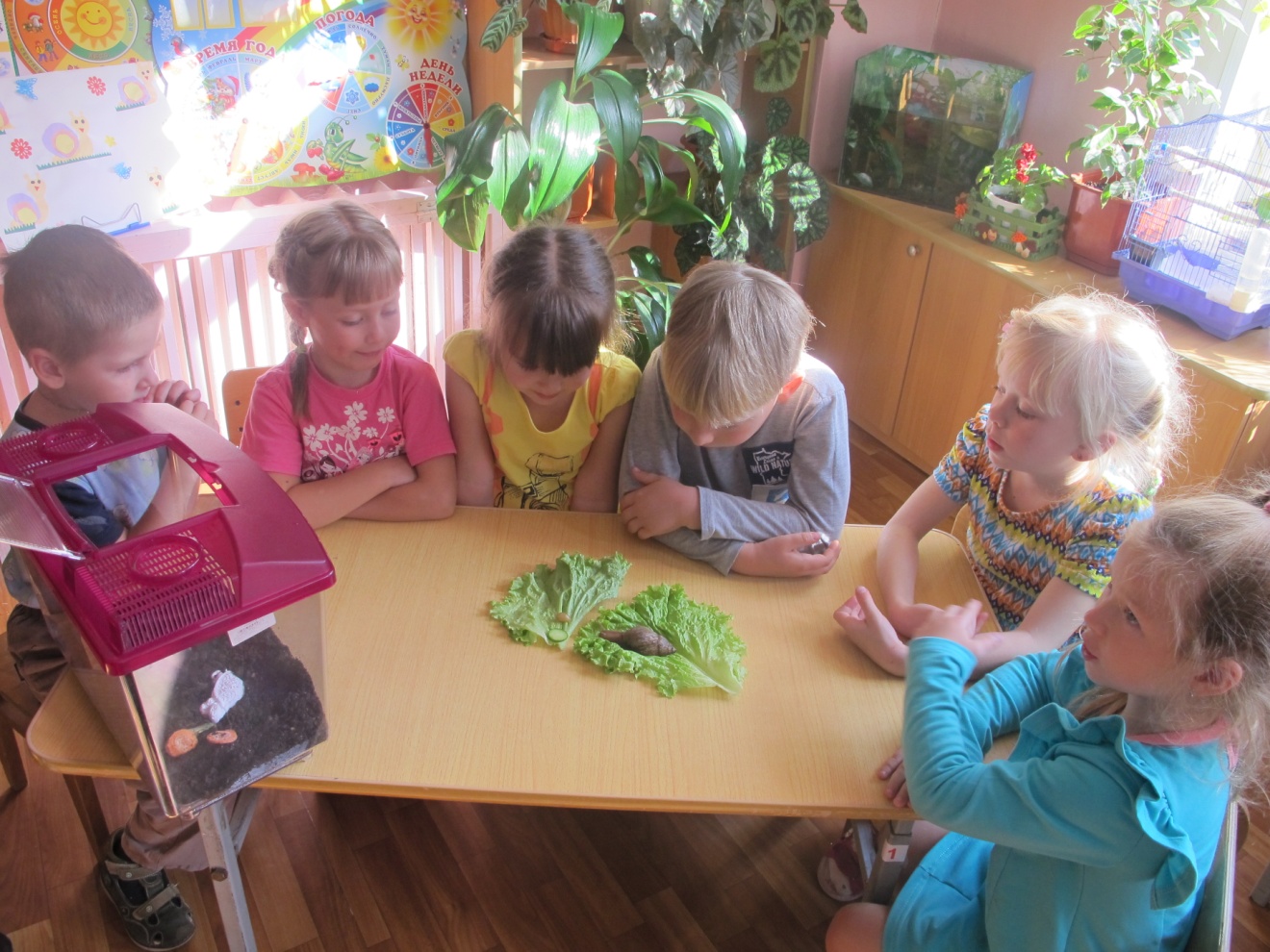 - А как называется «домик» у улитки? (Ответы детей). Правильно, раковина. У каждой улитки раковины по цвету разные. Она им служит и домом, и защищает от врагов. А кто запомнил, как называют этих улиток?  (Ахатины)- Посмотрите, какие у неё рожки – усики, не одна пара, а две пары. Одна маленькая пара – это усики, которыми улитка нюхает. Вторая большая пара – это глаза. Рожки-усики очень чувствительные.- Ребята, а как вы думаете, улитка движется быстро или медленно? (ответы детей)Действительно, улитка движется медленно. Дело в том, что вся нижняя часть тела улитки представляет собой  сплошную «ногу». Когда улитка ползёт, из ноги вытекает липкая жидкость, которая помогает улитке двигаться и удерживаться на поверхности.- Улитки ахатины откладывают яйца в ямку и её засыпают. Из яиц вылупляются маленькие улитки.- А как вы думаете, чем питается улитка? (ответы детей) 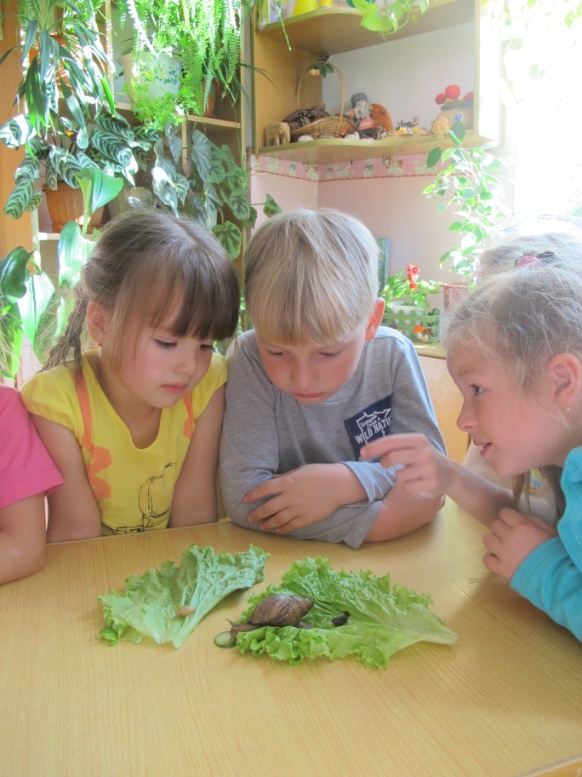 Улитки ахатины любят овощи и фрукты. На языке улитки расположены сотни маленьких зубов, ими она перемалывает пищу. Давайте мы её покормим. (Даем мелко нарезанные листья салата и огурец).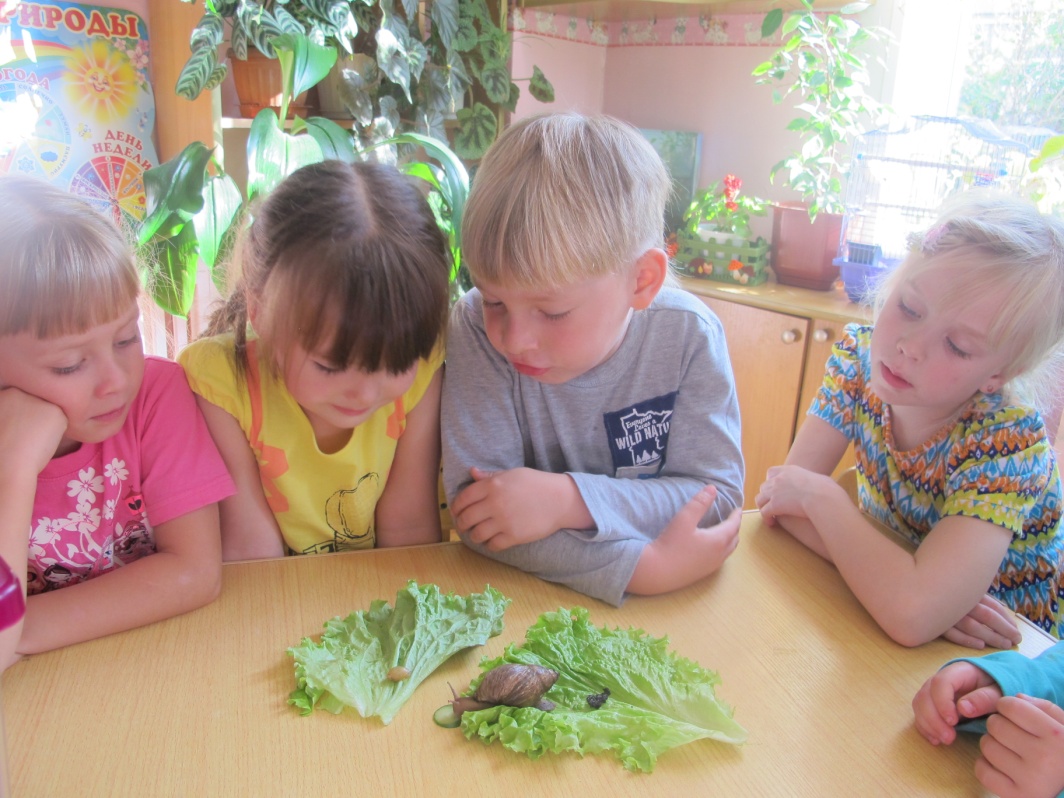 - А как питается наша садовая Приморская улитка?- Она слизывает верхний слой с нежных листьев растений вместе с росой.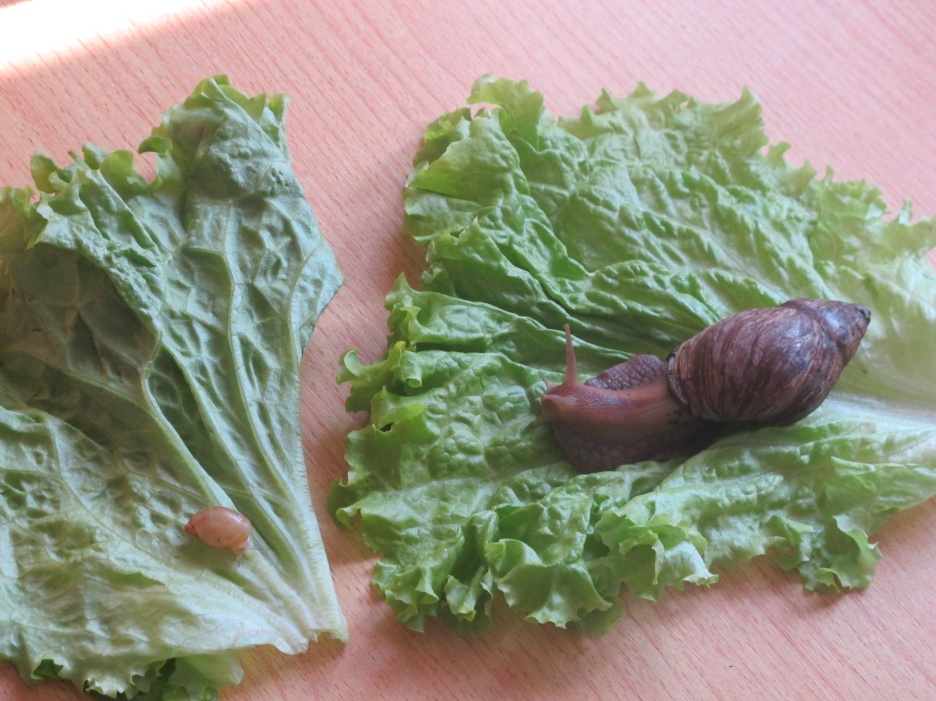 Тело улитки состоит из головы с рожками и глазами, ноги и раковины. Едят улитки всё подряд, особенно любят сочные зеленые листья растений. Садовая улитка роет в почве неглубокую ямку и так же как ахатина откладывает в неё яйца, засыпая их землёй. Потом проползает по зарытой кладке несколько раз, сглаживая её, чтобы сделать незаметной. На зиму улитки вырывают ногой ямку, забираются в неё, сверху подгребают опавшую листву и спят до весны.- Ребята, а чем похожи эти улитки?Дети: у них есть домик на спине (раковина), две пары рожек, глаза, тело – «нога», едят листья растений, откладывают яйца.- А что объединяет этих двух улиток в питании?- Улитка травоядное животное. Что это значит? Как вы понимаете значение слова «травоядная»?	Травоядная - значит та, которая питается травой и другими растениями. - Улитки влаголюбивы. Что значит влаголюбивы? Послушайте внимательно это слово и оно подскажет вам своё значение.Влаголюбива – любит влагу. Улитка в сухую погоду прячется под камнями, в тени растений или в сыром мху. Обычно день проводит, спрятавшись в свою раковину, на кормежку выходит ночью. Наиболее активна улитка ночью и после ливня.В жаркое, засушливое лето улитка становится вялой, бездеятельной, впадает в оцепенение. В этот период улитка забирается в раковину, оклеивает выход из неё тонкой прозрачной пленкой. Как только пойдут дожди, она выходит из спячки.- А чем отличаются улитки?Дети: Размером. Цветом. Формой раковины. Местом обитания. Ахатины активны ночью, а садовые улитки – днем.ФИЗКУЛЬТМИНУТКА: «УЛИТКА»Ползет улитка по тропеСвой домик носит на спине.Ползет тихонько, не спешитПо сторонам всегда глядит.Ну, а когда устанет оченьИ отдохнуть она захочет,То может быстренько свернутьсяИ шаром круглым обернуться.АППЛИКАЦИЯ.Ребята, мы с вами рассмотрели улитку, а теперь давайте изготовим её из цветной бумаги.- Посмотрите, что у вас лежит на столах? (Ответы детей)Воспитатель рассказывает и показывает этапы работы, при необходимости помогает детям, напоминает о технике безопасности при работе с ножницами.С помощью шаблона обвести туловище улитки и вырезать из цветной бумаги.Из квадратов (разного размера)  цветной бумаги вырезать круги, плавно закругляя углы.Нарезать полоски зеленой бумаги (травка)Разложить подготовленные элементы улитки на листе бумаги, приклеить все клеем, снимая излишки клея салфеткой.На готовую улитку приклеить глазки, ротик (или нарисовать фломастером).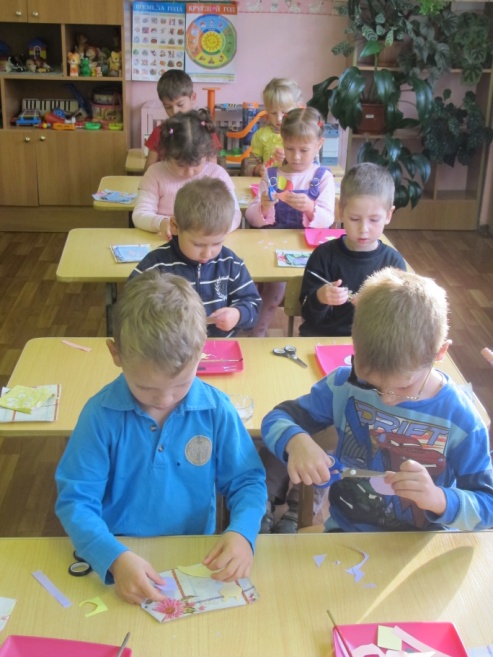 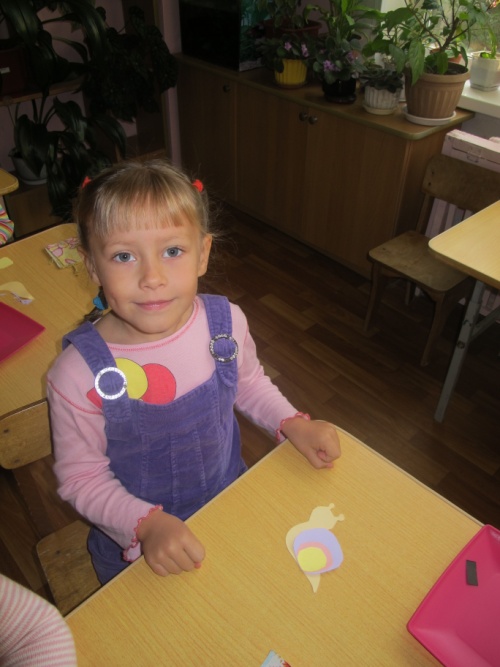 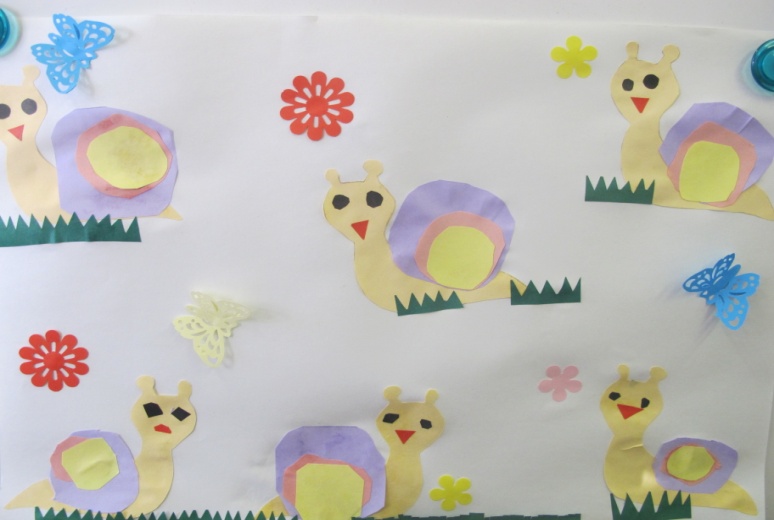 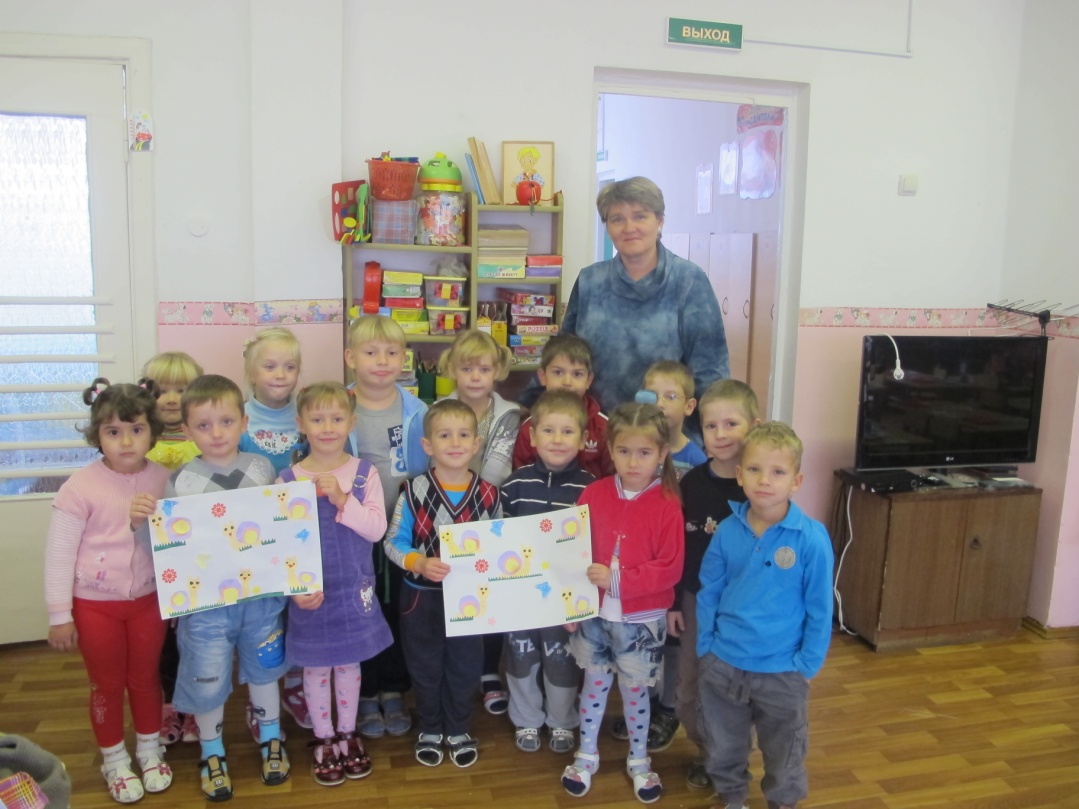 Итог занятия:- Как называется гостья из далёкой Африки?- Чем питаются улитки? - Зачем улитке нужна раковина?- Как передвигается улитка?В конце занятии Воспитатель хвалит детей за наблюдательность, умение сравнивать, за бережное отношение к улиткам; отмечает лучшие работы при составлении коллективной работы, хвалит за самостоятельность и правильно выполненную работу. 